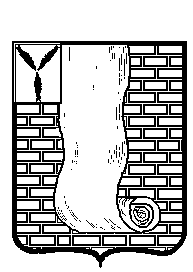 АДМИНИСТРАЦИЯКРАСНОАРМЕЙСКОГО МУНИЦИПАЛЬНОГО РАЙОНА  САРАТОВСКОЙ ОБЛАСТИРАСПОРЯЖЕНИЕ                                                                                       г. Красноармейскот02 августа 2022г.№     505-рот02 августа 2022г.№     505-рО проведении Турнира по шахматампосвещенного Дню Физкультурника.В соответствии с Уставом Красноармейского муниципального района, в  целях повышения уровня мастерства, укрепления здоровья, пропаганды здорового образа жизни среди  школьников, привлечение школьников к занятиям физической культурой и спортом, дальнейшая популяризация и развитие шахмат на территории района:            1. Провести 13 августа 2022 года в 10.00 часов Турнира по шахматам посвященный Дню Физкультурника на  базе МБУДО  «ДЮСШ №1 г.Красноармейска» (шахматный клуб «Е2-Е4)                      2. Утвердить Положение о проведении Турнира по шахматам посвященного Дню Физкультурника, согласно приложению № 1 к настоящему распоряжению;            3. Финансовому управлению администрации Красноармейского муниципального района произвести финансовое расходование, связанное с реализацией настоящего распоряжения, за счет муниципальной программы «Развитие физической культуры, спорта, туризма и молодежной политики в Красноармейском районе на 2021-2030 годы, (Основное мероприятие 1.1 «Организация и проведение спортивно-массовых мероприятий различного уровня (для всех возрастных групп)»), согласно утвержденной смете в приложении №2 настоящего распоряжения;           4. Организационно-контрольному отделу опубликовать настоящее распоряжение путем размещения на официальном сайте администрации Красноармейского муниципального района в сети «Интернет» (krasnoarmeysk64.ru);5. Контроль за выполнением настоящего распоряжения возложить на заместителя главы администрации Красноармейского муниципального района Всемирнова С.В.Глава  Красноармейскогомуниципального района                                                                   А.И. Зотов